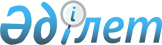 Об утверждении Правил регионализации, деления территории на зоны, компартментПриказ и.о. Министра сельского хозяйства Республики Казахстан от 31 декабря 2009 года № 767. Зарегистрирован в Министерстве юстиции Республики Казахстан 1 февраля 2010 года № 6027.
      Примечание РЦПИ!

      Порядок введения в действие приказа см. п. 3.

      Сноска. Заголовок - в редакции приказа Министра сельского хозяйства РК от 30.01.2020 № 25 (вводится в действие по истечении десяти календарных дней после дня его первого официального опубликования).
       В целях реализации подпункта 24) статьи 8 Закона Республики Казахстан от 10 июля 2002 года "О ветеринарии", ПРИКАЗЫВАЮ:
      1. Утвердить прилагаемые Правила регионализации, деления территории на зоны, компартмент.
      Сноска. Пункт 1 - в редакции приказа Министра сельского хозяйства РК от 30.01.2020 № 25 (вводится в действие по истечении десяти календарных дней после дня его первого официального опубликования).


      2. Департаменту развития животноводства и ветеринарной безопасности Министерства сельского хозяйства Республики Казахстан (Токсеитова Р.А.) обеспечить государственную регистрацию настоящего приказа в установленном порядке в Министерстве юстиции Республики Казахстан.
      3. Настоящий приказ вводится в действие по истечении десяти календарных дней со дня его первого официального опубликования. Правила регионализации, деления территории на зоны, компартмент
      Сноска. Правила - в редакции приказа Министра сельского хозяйства РК от 30.01.2020 № 25 (вводится в действие по истечении десяти календарных дней после дня его первого официального опубликования). Глава 1. Общие положения
      1. Настоящие Правила регионализации, деления территории на зоны, компартмент (далее – Правила) разработаны в соответствии с подпунктом 24) статьи 8 Закона Республики Казахстан от 10 июля 2002 года "О ветеринарии" (далее – Закон) и определяют порядок регионализации, деления территории на зоны, компартмент.
      2. Правила распространяются на местные исполнительные органы областей, городов республиканского значения и столицы, ведомство уполномоченного органа в области ветеринарии (далее – ведомства), а также физические и юридические лица, деятельность которых осуществляется на территориях установленных зон, компартмента и регионализации.
      3. В настоящих Правилах используются следующие понятия:
      1) регион – ограниченная административными границами часть территории административно-территориальной единицы, на которой субпопуляция животных обладает определенным зоосанитарным статусом по заразной болезни, в отношении которой принимаются ветеринарно-санитарные меры контроля (надзора), профилактики, искоренения и обеспечения биологической безопасности объектов, подлежащих ветеринарно-санитарному контролю и надзору;
      2) регионализация – процесс определения статуса государства или его административно-территориальной единицы (село, поселок, сельский округ, район в городе, город, район, область) по заразной болезни, на которой субпопуляция животных обладает определенным зоосанитарным статусом по заразной болезни, в отношении которой принимаются меры ветеринарного контроля и надзора, профилактики, ликвидации и обеспечения биологической безопасности объектов, подлежащих государственному ветеринарно-санитарному контролю и надзору;
      3) компартмент – субпопуляция животных одного или нескольких животноводческих хозяйств с единой системой управления биологической безопасностью, обладающая определенным зоосанитарным статусом по одной или нескольким болезням, в отношении которых принимаются меры ветеринарного контроля и надзора, профилактики и биологической безопасности в целях торговли. 
      К компартменту могут относиться объекты, на территориях которых осуществляются убой животных, содержащихся в указанных животноводческих хозяйствах, переработка и хранение продукции животного происхождения, полученной от таких животных, за исключением объектов, на которых хранится или перерабатывается исключительно продукция животного происхождения, прошедшая технологические стадии, гарантирующие ее обеззараживание;
      4) компартментализация – процедура, осуществляемая для оценки системы управления биологической безопасностью объектов, подконтрольных государственному ветеринарно-санитарному контролю и надзору.
      4. Деление территории на зоны, компартмент и регионализация осуществляется по особо опасным болезням сельскохозяйственных животных, включенным в Перечень особо опасных болезней животных, профилактика, диагностика и ликвидация которых осуществляется за счет бюджетных средств, утвержденный приказом Министра сельского хозяйства Республики Казахстан от 30 октября 2014 года № 7-1/559 "Об утверждении нормативных правовых актов в области ветеринарии" (зарегистрирован в Реестре государственной регистрации нормативных правовых актов № 9891) (далее – Перечень).
      5. Деление территории на зоны, компартмент и регионализация осуществляется для:
      1) предотвращения заноса и распространения заразных и экзотических болезней животных из других государств;
      2) планирования ветеринарных мероприятий;
      3) осуществления международной торговли.
      6. В зависимости от распространения (возникновения) заразных болезней животных и проводимых ветеринарных мероприятий выделяются следующие типы зон:
      1) благополучная зона;
      2) зона наблюдения;
      3) буферная (защитная) зона;
      4) неблагополучная зона;
      5) иные зоны, определенные в соответствии с международными договорами, ратифицированными Республикой Казахстан. Глава 2. Порядок деления территории на зоны при распространении (возникновении) особо опасной болезни животных
      7. Деление территории на зоны в случае распространения (возникновения) особо опасной болезни животных, включенной в Перечень осуществляется на основании:
      1) эпизоотологического обследования очага (уровень заболеваемости, наличие источников инфекции, факторов передачи, восприимчивых животных, обследование границ очага, степень распространения и течение болезни, риск распространения возбудителя инфекции, скопление животных или стада с различным статусом заболеваемости вблизи зон);
      2) географических особенностей (растительность, ландшафт и другие географические особенности);
      3) других факторов (плотность населенных пунктов, животноводческих объектов, животных, развитость инфраструктуры, наличие трасс местного и республиканского значений, железных дорог, портов, аэропортов, торговых путей, наличие перерабатывающих предприятий и других факторов).
      8. Радиус зон устанавливается в зависимости от вида возбудителя инфекции, но не менее 3 (трех) километров вокруг места, где зарегистрирован эпизоотический очаг.
      Радиус зон изменяется в зависимости от типов зон указанных в пункте 6 настоящих Правил.
      9. Местный исполнительный орган области, города республиканского значения, столицы выносит решение о делении территории на зоны на основании:
      1) решения местных исполнительных органов (акимов) соответствующих административно-территориальных единиц об установлении ограничительных мероприятий или карантина, принятого в соответствии с Правилами установления или снятия ограничительных мероприятий и карантина, утвержденными приказом Министра сельского хозяйства Республики Казахстан от 9 февраля 2015 года № 7-1/86 (зарегистрирован в Реестре государственной регистрации нормативных правовых актов № 10414) (далее – Правила установления или снятия ограничительных мероприятий и карантина);
      2) масштаба распространения особо опасной инфекции, определенного главным государственным ветеринарно-санитарным инспектором соответствующей территории административно-территориальной единицы с учетом типов зон, указанных в пункте 6 настоящих Правил.
      10. Деление территории на зоны в случае распространения (возникновения) особо опасной болезни животных допускается с учетом компартмента, осуществляемого в соответствии с рекомендациями и (или) требованиями Кодекса здоровья наземных животных Всемирной организации здоровья животных (далее – кодекс МЭБ), Порядком взаимодействия государств – членов Евразийского экономического союза при профилактике, диагностике, локализации и ликвидации очагов особо опасных, карантинных и зоонозных болезней животных и проведения регионализации и компартментализации, утвержденным Решением Совета Евразийской экономической комиссии  от 10 ноября 2017 года № 79 (далее – Порядок).
      При учете компартментализации информация указывается в решении о делении территории на зоны.
      11. В решении о делении территории на зоны указывается радиус устанавливаемых зон и наименования сельских округов (населенных пунктов) в зонах.
      12. При установлении зон с охватом территории двух и более областей принимается решение о делении территории на зоны местных исполнительных органов соответствующих административно-территориальных единиц.
      13. Государственные ветеринарно-санитарные инспектора соответствующих административно-территориальных единиц ведут географическую карту с указанием основных параметров необходимых для установления зон.
      14. При возникновении новых случаев вспышек болезней за пределами установленных зон местный исполнительный орган области, города республиканского значения, столицы принимает решение об изменении границ установленных зон в соответствии с пунктом 11 настоящих Правил.
      15. Территориальные подразделения ведомства соответствующих административно-территориальных единиц разрабатывают ветеринарные мероприятия для каждой установленной зоны в зависимости от вида инфекции, по которой проводится деление территории на зоны и в соответствии с ветеринарными (ветеринарно-санитарными) правилами, утвержденными приказом Министра сельского хозяйства Республики Казахстан от 29 июня  2015 года № 7-1/587 (зарегистрирован в Реестре государственной регистрации нормативных правовых актов № 11940) (далее – Ветеринарно-санитарные правила).
      16. Решение местного исполнительного органа области, города республиканского значения, столицы о делении территории на зоны снимается на основании решения местного исполнительного органа (акимов) соответствующих административно-территориальных единиц о снятии ограничительных мероприятий или карантина, принятого в соответствии с Правилами установления или снятия ограничительных мероприятий и карантина.
      Решение местного исполнительного органа области, городов республиканского значения, столицы о делении территории на зоны снимается после снятия ограничительных мероприятий, установленных ведомством в соответствии с пунктом 4 статьи 27 Закона.
      17. Признание территории республики благополучной по болезням, включенным в список болезней, подлежащих обязательному декларированию, осуществляется в соответствии с рекомендациями и (или) требованиями кодекса МЭБ. Глава 3. Порядок деления территории на зоны, свободных от особо опасных болезней животных
      18. На административно-территориальных единицах, свободных от особо опасных болезней животных в зависимости от проводимых ветеринарных мероприятий (вакцинации животных) в них, выделяется благополучная зона с вакцинацией и (или) благополучная зона без вакцинации.
      19. Ведомство для деления территории на благополучную зону с вакцинацией и (или) благополучную зону без вакцинации:
      1) изучает эпизоотологию болезни животных и проводимые ветеринарные мероприятия (вакцинации животных) на административно-территориальных единицах;
      2) анализирует потенциальные и имеющиеся риски заноса, возникновения и распространения особо опасных и экзотических болезней животных.
      20. Деление территории на благополучную зону с вакцинацией и (или) благополучную зону без вакцинации допускается с учетом компартмента, осуществляемого в соответствии с рекомендациями и (или) требованиями кодекса МЭБ.
      При учете компартментализации информация указывается в решении о делении территории на зоны.
      21. Ведомство после проведения мероприятий, указанных в пункте 19 настоящих Правил, вносит в местные исполнительные органы областей, городов республиканского значения и столицы предложение о делении территории на благополучную зону с вакцинацией и (или) благополучную зону без вакцинации.
      Решение о делении территории на благополучную зону с вакцинацией и (или) благополучную зону без вакцинации принимается местными исполнительными органы области, городов республиканского значения и столицы.
      22. Определение ветеринарных мероприятий в благополучной зоне с вакцинацией и (или) благополучной зоне без вакцинации осуществляется ведомством, если они примыкают к:
      1) государственной границе Республики Казахстан;
      2) объектам транспортной инфраструктуры (морские порты, аэропорты, а также железнодорожные станции, на которых производится разгрузка и погрузка животных, продукции и сырья животного происхождения);
      3) иным объектам, работающим с возбудителями болезней, по которым проводится деление территории на благополучную зону с вакцинацией и (или) благополучную зону без вакцинации.
      23. Определение ветеринарных мероприятий в благополучной зоне с вакцинацией и (или) благополучной зоне без вакцинации, осуществляют местные исполнительные органы соответствующих административно-территориальных единиц, за исключением случаев, указанных в пункте 22 настоящих Правил.
      24. Ветеринарные мероприятия в благополучной зоне с вакцинацией и (или) благополучной зоне без вакцинации определяются с учетом рекомендаций и (или) требований кодекса МЭБ, Порядка, Единых ветеринарных (ветеринарно-санитарных) требований, предъявляемых к товарам, подлежащим ветеринарному контролю (надзору), утвержденных решением Комиссии Таможенного союза от 18 июня 2010 года № 317 "О применении ветеринарно-санитарных мер в Таможенном союзе" (далее – Единые ветеринарные (ветеринарно-санитарные) требования), Ветеринарно-санитарных правил, научных данных о соответствующей болезни и свойствах ее возбудителя, а также оценки рисков. Глава 4. Порядок проведения регионализации
      25. Регионализация проводится с учетом данных деления территории на зоны, осуществляемого в соответствии с рекомендациями Кодекса МЭБ и настоящими Правилами.
      26. Решение о регионализации принимается ведомством.
      27. Регионализация проводится по каждой заразной болезни в отдельности с учетом или без учета данных компартментализации.
      28. Статус региона представляет собой характеристику региона по наличию (отсутствию) на его территории возбудителя заразной болезни, по проведению в регионе вакцинации против заразной болезни, а также по уровню риска заноса возбудителя болезни.
      29. Установление статуса региона осуществляется одновременно с установлением границ этого региона.
      30. Установление статуса региона осуществляется в соответствии с рекомендациями кодекса МЭБ и настоящими Правилами.
      31. На территории благополучного региона и (или) региона с неустановленным статусом может устанавливаться буферная (защитная) зона. Наличие в регионе буферной (защитной) зоны не влияет на его статус.
      32. В случае возникновения эпизоотического очага на территории благополучного региона или региона с неустановленным статусом проводится деление территории на зоны, включающее в себя установление зон, указанных в пункте 6 настоящих Правил.
      33. В установленных в ходе деления территории на зоны, в зонах проводят ветеринарно-санитарные мероприятия в соответствии с рекомендациями кодекса МЭБ, международными договорами, заключенными в рамках Евразийского экономического союза, международными договорами и актами, составляющими право Евразийского экономического союза и законодательством в области ветеринарии по конкретной болезни.
      34. Границы регионов и зон проведения ветеринарно-санитарных мероприятий определяются ведомством.
      35. Проведение регионализации оформляется решением о регионализации ведомства в соответствии с настоящим Правилам.
      36. План, регламентирующий порядок проведения ветеринарно-санитарных мероприятий в соответствующих регионах и зонах, и описание их границ прилагаются к решению, указанному в пункте 35 настоящих Правил. Границы регионов и зон подтверждаются картой или другим способом, дающим возможность точно определить на местности границы этих регионов и зон.
      37. При возникновении новых случаев вспышек болезни, за пределами установленных зон, ведомством принимается решение об изменении статуса соответствующего региона.
      38. Решение ведомства об изменении статуса соответствующего региона или границ зон принимается на основании фактов, подтверждающих необходимость такого изменения, а также по итогам выполнения комплекса ветеринарно-санитарных мероприятий в соответствии с рекомендациями кодекса МЭБ, Едиными ветеринарными (ветеринарно-санитарными) требованиями и законодательством Республики Казахстан в области ветеринарии. Устанавливаются соответствующие границы и названия региона и (или) зоны.
      Сводная информация о результатах проведения регионализации, деления территории на зоны, размещается на официальном сайте уполномоченного органа в области ветеринарии по форме согласно приложению 1 к настоящим Правилам.
      39. В случае возникновения эмерджентных болезней, в отношении которых отсутствуют рекомендации кодекса МЭБ, а также акты органов Евразийского экономического союза и национальные нормативные правовые акты в области ветеринарии, ведомство устанавливает границы и названия регионов и зон самостоятельно на основе имеющихся знаний о болезни в соответствии с настоящими Правилами.
      40. В случае отсутствия рекомендаций кодекса МЭБ в отношении болезни для целей поддержки экспорта произведенных в регионе перемещаемых (перевозимых) объектов в какую-либо третью страну ведомство соблюдает требования законодательства в области ветеринарии и законодательства страны-импортера.
      Если на территории государств-членов Евразийского экономического союза (далее – государства-члены) регионализация по болезни проведена в соответствии с рекомендациями кодекса МЭБ, ее результаты признаются всеми государствами-членами по умолчанию. Если государством-членом проведена регионализация по болезни, в отношении которой в кодексе МЭБ отсутствуют соответствующие рекомендации, но ее проведение предусмотрено Едиными ветеринарными (ветеринарно-санитарными) требованиями, результаты такой регионализации с соответствующими разъяснениями направляются во все государства-члены для ее принятия. Глава 5. Порядок деления на компартмент
      41. Деление на компартмент проводится в соответствии с рекомендациями кодекса МЭБ, настоящими Правилами, международными договорами, заключенными в рамках Евразийского экономического союза, международными договорами и актами, составляющими право Евразийского экономического союза и законодательством в области ветеринарии по конкретной болезни. Деление на компартмент проводится в добровольном порядке.
      42. Делению на компартмент подвергаются объекты, на территориях которых осуществляются содержание и разведение животных, включая личные подсобные хозяйства, а также объекты, на территориях которых осуществляются убой животных, содержащихся в указанных животноводческих хозяйствах, переработка и хранение продукции животного происхождения, полученной от таких животных, за исключением объектов, на которых хранится или перерабатывается исключительно продукция животного происхождения, прошедшая технологические стадии, гарантирующие ее обеззараживание (далее – объекты).
      Если на территории республики, административно-территориальной единицы проведена компартментализация, которой подвергнуты только объекты, на территориях которых осуществляются содержание и разведение животных, при возникновении случаев вспышек или эпизоотии болезни, возникновение которой приводит к приостановке торговли животными и перевозки, перемещения животных с территории республики, одной административно-территориальной единицы на территорию другого государства, другой административно-территориальной единицы, осуществление торговли животными и перевозки, перемещения животных приостанавливается из компартментов, в которых зарегистрированы такие случаи, или из компартментов, которые обладают более низким уровнем биологической безопасности по сравнению с компартментами, в которых зарегистрированы случаи вспышек или эпизоотии болезни. Торговля животными и перевозка, перемещение животных из других компартментов не приостанавливаются.
      Если на территории республики, административно-территориальной единицы проведена компартментализация, которой подвергнуты не только объекты, на территориях которых осуществляются содержание и разведение животных, но и объекты, на территориях которых осуществляются убой животных, переработка и хранение продукции животного происхождения, при возникновении случаев вспышек или эпизоотии болезни, возникновение которой приводит к приостановке торговли животными и продукцией животного происхождения и перевозки животных и продукции животного происхождения с территории республики, одной административно-территориальной единицы на территорию другого государства, другой административно-территориальной единицы осуществление торговли животными и продукцией животного происхождения и перевозки животных и продукции животного происхождения приостанавливается из компартментов, на территориях которых зарегистрированы такие случаи, и из компартментов, которые обладают более низким уровнем биологической безопасности по сравнению с компартментами, в которых зарегистрированы случаи вспышек или эпизоотии болезни. Торговля животными и продукцией животного происхождения и перевозка животных и продукции животного происхождения из других компартментов не приостанавливаются.
      43. При компартментализации объекты относят к следующим компартментам:
      1) компартмент I – объекты по которым не проводилась компартментализация;
      2) компартмент II – объект низкого уровня защиты;
      3) компартмент III – объект среднего уровня защиты;
      4) компартмент IV – объекты высокого уровня защиты.
      Компартментализация по компартментам II, III и IV проводится на основании письменного обращения в ведомство руководителя объекта или его представителя в соответствии с пунктом 46 настоящих Правил.
      44. Отнесение объекта к определенному компартменту характеризует его инженерно-техническую и технологическую защищенность (включая систему ведения документации о поступающих животных и продукции животного происхождения) от проникновения любых возбудителей заразных болезней. Отнесение объекта к определенному компартменту осуществляется по результатам оценки системы управления биологической безопасностью объектов с учетом критериев оценки системы управления биологической безопасностью объектов, определенных в приложении 2 к настоящим Правилам.
      45. Компартментализация может проводиться как в благополучной, так и в неблагополучной зоне, за исключением эпизоотического очага.
      46. В целях отнесения объекта к определенному компартменту руководитель этого объекта или его представитель представляет в ведомство заявление об отнесении объекта к определенному компартменту по форме согласно приложению 3 к настоящим Правилам с приложением следующих документов:
      1) физические и географические параметры компартмента, влияющие на его зоосанитарный статус с точки зрения возникновения, заноса и распространения болезни;
      2) описание элементов инфраструктуры объекта, влияющих на уровень обеспечения биологической безопасности объекта;
      3) план обеспечения биологической безопасности объекта, составленный с учетом особенностей системы, технологии производства подконтрольных ветеринарному контролю и надзору товаров и управления такой системой;
      4) сведения о применяемой системе прослеживаемости животных, продукции и сырья животного происхождения на объекте (в произвольной форме);
      5) карта объекта.
      47. Документы, предусмотренные пунктом 46 настоящих Правил, составляется в соответствии с рекомендациями кодекса МЭБ и настоящим Правилам.
      48. Ведомство в течение 15 рабочих дней, проводит проверку на предмет комплектности представленных документов, предусмотренных пунктом 46 настоящих Правил. При наличии замечаний по представленным документам ведомство направляет руководителю объекта или его представителю в письменном виде соответствующее письмо.
      В случае неустранения замечаний в течение 30 рабочих дней заявление считается неподанным и документы, предусмотренные пунктом 46 настоящих Правил, возвращаются руководителю объекта.
      49. В случае отсутствия замечаний представители ведомства проводят выездное обследование объекта.
      50. Руководитель объекта информируется о принятом решении о проведении компартментализации не позднее чем за 3 рабочих дня до даты проведения выездного обследования объекта.
      51. Выездное обследование объекта осуществляется на предмет соответствия его документам, предусмотренным пунктом 46 настоящих Правил. Срок выездного обследования объекта составляет не более 5 рабочих дней.
      52. По результатам выездного обследования объекта и анализа представленной руководителем объекта информации ведомство в течение  5 (пяти) рабочих дней с даты окончания проведения выездного обследования объекта для принятия решения об отнесении этого объекта к определенному компартменту составляет ветеринарно-санитарное заключение в 2 (двух) экземплярах по форме согласно приложению 5 к Правилам выдачи ветеринарных документов и требований к их бланкам, утвержденным приказом Министра сельского хозяйства Республики Казахстан от 21 мая 2015 года № 7-1/453 (зарегистрирован в Реестре государственной регистрации нормативных правовых актов № 11898). Первый экземпляр ветеринарно-санитарного заключения остается в ведомстве, второй экземпляр выдается руководителю объекта (его представителю) под роспись.
      53. После принятия решения об отнесении объекта к определенному компартменту ведомство согласовывает разработанный и утвержденный руководителем объекта план обеспечения биологической безопасности этого объекта.
      54. Ведомство при соответствии объекта критериям оценки системы управления биологической безопасностью объектов в течение 3 (трех) рабочих дней со дня составления ветеринарно-санитарного заключения оформляет и направляет руководителю объекта или его представителю решение о делении территории на компартмент. К решению прилагаются документы, предусмотренные пунктом 46 настоящих Правил.
      При установлении факта наличия изменений на объекте, негативно влияющих на биологическую безопасность объекта и результаты ранее проведенной компартментализации, либо извещения ведомство о наличии таких фактов ведомство в течение 1 (одного) рабочего дня принимает решение о прекращении действия ранее выданного решения о делении территории на компартмент.
      Восстановление статуса благополучного компартмента, в отношении которого действие решения о делении территории на компартмент прекращено, осуществляется в порядке, установленном настоящей главой.
      Ведомство при несоответствии объекта критериям оценки системы управления биологической безопасностью объектов в течение 1 (одного) рабочего дня со дня составления ветеринарно-санитарного заключения направляет руководителю объекта или его представителю мотивированный отказ.
      Сводная информация о результатах проведения компартментализации размещается на официальном сайте уполномоченного органов в области ветеринарии по форме согласно приложению 4 к настоящим Правилам.
      55. При перемещении перемещаемых (перевозимых) объектов, находящихся на объекте, отнесенном к компартменту с более низким уровнем биологической безопасности, на объект, отнесенный к компартменту с более высоким уровнем биологической безопасности, последнему объекту должен быть установлен уровень биологической безопасности, соответствующий уровню биологической безопасности поставщика перемещаемого (перевозимого) объекта.
      56. При перемещении перемещаемых (перевозимых) объектов, находящихся на объекте, отнесенном к компартменту с более высоким уровнем биологической безопасности, на объект, отнесенный к компартменту с более низким уровнем биологической безопасности, установленные уровни биологической безопасности объектов остаются неизменными.
      57. Объектам, имеющим решение о делении на компартмент допускается подать заявление об отнесении его к компартменту с более высоким статусом в порядке, установленном настоящей главой. Сводная информация о результатах проведения регионализации и делении территории на зоны Критерии оценки системы управления биологической безопасностью объектов Глава 1. Критерии оценки системы управления биологической безопасностью объектов, осуществляющих деятельность по содержанию и разведению сельскохозяйственных животных
      1. К компартменту I относятся объекты, осуществляющие деятельность по содержанию и разведению сельскохозяйственных животных, которые не отнесены к другим компартментам или до проведения их выездных обследований.
      2. К компартменту II относятся объекты, соответствующие следующим критериям:
      1) в объект не завозится и в течение 3 (трех) месяцев до выездного обследования не завозился из компартмента I сельскохозяйственные животные, и их продукция и сырье животного происхождения, генетический материал;
      2) объект не связан с компартментом I технологически (транспорт, персонал, тара, ветеринарные специалисты), за исключением поставки из данного объекта в объект компартмента I сельскохозяйственных животных, и их продукция и сырье животного происхождения, генетического материала;
      3) выгул содержащихся в объекте сельскохозяйственных животных за пределами территории объекта не осуществляется, за исключением их выпаса и поения на территории специально отведенных пастбищ, где содержащиеся в данном объекте животные не контактируют с иными животными;
      4) территория объекта огорожена способом, препятствующим проникновению диких животных, за исключением птиц и мелких грызунов;
      5) на территорию объекта не осуществляется вход посторонних лиц (за исключением специалистов в области ветеринарии, должностных лиц ведомства и его территориальных подразделении) и въезд постороннего транспорта;
      6) в объекте не используют в корм сельскохозяйственным животным пищевые отходы.
      3. К компартменту III относятся объекты, соответствующие следующим критериям:
      1) в объекте не содержится и в течение не менее, чем 3 месяцев до проведения выездных обследовании не содержалось, в объекте не ввозится и в течение не менее, чем 3 месяцев до проведения выездных обследовании не ввозилось никаких животных, кроме видов сельскохозяйственных животных в отношении которых проводится деление на компартмент;
      2) в объект не завозятся и в течение 3 месяцев до выездных обследовании не завозились сельскохозяйственные животные по которым проводится деление на компартмент, и их продукция и сырье животного происхождения, генетический материал из объектов, отнесенных к компартментам I и II;
      3) объект не связан и в течение 3 месяцев не был связан с объектами, где содержатся сельскохозяйственные животные, осуществляется их убой, и которые отнесены к компартментами I и II, технологически (транспорт, персонал, тара, ветеринарные специалисты), за исключением поставки из данного объекта в объекты, отнесенные к компартментам I и II животных, и их продукция и сырья животного происхождения, полученных от живых животных, генетический материал;
      4) не допускается посещение работниками объектов, где содержат сельскохозяйственных животных, которые отнесены к компартментам I и II, исключена возможность контактирования работников объектов с содержащимися в иных объектах сельскохозяйственных животных, с другими домашними или дикими животными;
      5) не осуществляется посещение производственных помещений объекта лицами (включая должностных лиц ведомства и его территориальных подразделении, контактировавшими в течение предыдущих 2 недель с домашним и (или) дикими животными (включая посещение охотничьих хозяйств, участие в охоте на диких животных), посещавшими объекты, относящиеся к компартментам I и II, эпизоотические очаги, или участвовавшими в проведении противоэпизоотических мероприятий;
      6) выгул сельскохозяйственных животных вне территории объекта не осуществляется;
      7) в радиусе 500 метров отсутствуют объекты по содержанию сельскохозяйственных животных по которым проводится деление на компартмент, относящиеся к компартментам I и II;
      8) производственные строения объекта защищены от проникновения животных (включая птиц и грызунов), атмосферных осадков и грунтовых вод;
      9) вход в производственные помещения объекта осуществляется с полной сменой одежды и обуви;
      10) в корм сельскохозяйственным животным используются исключительно комбикорма и кормовые добавки (премиксы) промышленного производства, грубые и сочные корма, которые заготовлены и поставляются с благополучных территорий по особо опасным болезням животных, включенных в Перечень особо опасных болезней животных, при которых проводятся обязательное изъятие и уничтожение животных, продукции и сырья животного происхождения, представляющих опасность для здоровья животных и человека, утвержденный приказом Министра сельского хозяйства Республики Казахстан от 30 октября 2014 года № 7-1/559 (зарегистрирован в Реестре государственной регистрации нормативных правовых актов № 9891) (далее – Перечень особо опасных болезней животных);
      11) в объекте осуществляется учет поступивших кормов с указанием даты, места изготовления (заготовки) и наименования изготовителя и режимов приготовления;
      12) в объекте учитываются все ветеринарные мероприятия и процедуры, проводимые с животными;
      13) на объекте проводятся плановые профилактические ветеринарные мероприятия по особо опасным болезням сельскохозяйственных животных и среди поголовья животных объекта, в зависимости от вида сельскохозяйственного животного по которым проводится деление на компартмент, где не было случаев возникновения заразных болезней животных, предусмотренных Едиными ветеринарными (ветеринарно-санитарными) требованиями, предъявляемыми к товарам, подлежащим ветеринарному контролю (надзору), утвержденных Решением Комиссии Таможенного союза от 18 июня 2010 года № 317 (далее – Единые ветеринарные (ветеринарно-санитарные) требования) поголовья животных в объекте свободного от заразных болезней в сроки, предусмотренные в Единых ветеринарных (ветеринарно-санитарных) требованиях;
      14) исключена возможность проноса персоналом, работающим в объекте, на территорию объекта пищевых продуктов и других предметов и материалов, представляющих эпизоотический (эпидемический) риск;
      15) за каждой технологической группой животных, содержащихся на одной производственной площадке, закрепляется отдельный штат ветеринарных специалистов и персонала по уходу за животными;
      16) в объекте проводится поголовная идентификация животных в соответствии с Правилами идентификации сельскохозяйственных животных, утвержденными приказом Министра сельского хозяйства Республики Казахстан от 30 января 2015 года № 7-1/68 (зарегистрирован в Реестре государственной регистрации нормативных правовых актов № 11127);
      17) территория объекта огорожена способом, препятствующим проникновению диких животных, за исключением птиц и мелких грызунов;
      18) на территорию объекта не осуществляется вход посторонних лиц (за исключением специалистов в области ветеринарии, должностных лиц ведомства и его территориальных подразделений) и въезд постороннего транспорта;
      19) в объекте не используют в корм сельскохозяйственным животным пищевые отходы.
      4. К компартменту IV относятся объекты, соответствующие следующим критериям:
      1) в объекте не содержится и в течение не менее, чем 3 месяцев до проведения выездных обследовании не содержалось, в объект не ввозится и в течение не менее, чем 3 месяцев до проведения выездных обследовании не ввозилось никаких животных, кроме видов сельскохозяйственных животных в отношении которого проводится деление на компартмент;
      2) в объект в течение не менее 12 месяцев не завозятся, и в течение 12 месяцев до выездных обследовании не завозились сельскохозяйственные животные по которым проводится деление на компартмент, продукция и сырье животного происхождения, полученных от живых животных и их генетический материал из объектов, отнесенных к компартментам I, II и III;
      3) объект не связан и в течение не менее 12 месяцев не был связан с объектами, отнесенными к компартментам I, II и III технологически (транспорт, персонал, тара, ветеринарные специалисты), за исключением поставки из данного объекта в объекты компартментов I, II и III животных, продукции и сырья животного происхождения, полученных от живых животных и генетического материала;
      4) не допускается посещение работниками объектов, где содержатся сельскохозяйственные животные, и которые отнесены к компартментам I, II и III, исключена возможность контактирования работников объекта с содержащимися в иных хозяйствах сельскохозяйственных животных, другими домашними и (или) дикими животными;
      5) не осуществляется посещение производственных помещений объекта лицами (включая ветеринарных специалистов и должностных лиц ведомства и его территориальных подразделении), контактировавшими в течение предыдущих 2 недель с домашним и (или) дикими животными (включая посещение охотничьих хозяйств, участие в охоте), посещавшими объекты, относящиеся к компартментам I, II и III, эпизоотические очаги, или участвовавшими в проведении противоэпизоотических мероприятий;
      6) исключена возможность контактирования работников объекта в течение предшествующих 12 месяцев с домашними и (или) дикими животными или посещение работниками объектов, относящихся к компартментам I, II и III, где содержаться виды сельскохозяйственных животных по которым проводится деление на компартмент;
      7) в объекте не осуществляют выгул сельскохозяйственных животных;
      8) в радиусе 2 километров отсутствуют объекты по содержанию сельскохозяйственных животных по которым проводится деление на компартмент, относящиеся к компартментам I, II и III;
      9) производственные строения объекта защищены от проникновения животных (включая птиц и грызунов), атмосферных осадков и грунтовых вод;
      10) вход в производственные помещения объекта осуществляется через санпропускник, в котором работники объекта снимают свою личную одежду и обувь, оставляют их в гардеробной (в шкафу, закрепленном за каждым работником), принимают душ, надевают в гардеробной для рабочей одежды чистую продезинфицированную специальную одежду и специальную обувь. При выходе из санпропускника (по окончанию работы) специальную одежду работники снимают, принимают душ, надевают личную одежду и обувь. Посетители объекта, в помещении санпропускника, снимают личную одежду и обувь, принимают душ и обеспечиваются специальной одеждой и обувью;
      11) рабочая одежда в объекте подвергается ежедневной обработке и (или) стирке в чистой производственной зоне объекта;
      12) в корм сельскохозяйственным животным используются исключительно комбикорма и кормовые добавки (премиксы) промышленного производства, грубые и сочные корма, которые заготовлены и поставляются с благополучных территорий по особо опасным болезням животных, включенных в Перечень особо опасных болезней животных;
      13) в объекте осуществляется учет поступивших кормов с указанием даты, места изготовления (заготовки) и наименования изготовителя и режимов приготовления;
      14) в объекте учитываются все ветеринарные мероприятия и процедуры, проводимые с животными;
      15) на объекте проводятся плановые профилактические ветеринарные мероприятия по особо опасным болезням сельскохозяйственных животных и среди поголовья животных объекта, в зависимости от вида сельскохозяйственного животного по которым проводится деление на компартмент, не было случаев возникновения заразных болезней животных предусмотренных Едиными ветеринарными (ветеринарно-санитарными) требованиями и поголовье животных в объекте свободно от заразных болезней в сроки, предусмотренные в Единых ветеринарных (ветеринарно-санитарных) требованиях;
      16) исключена возможность проноса персоналом, работающим в объекте, на территорию объекта пищевых продуктов и других предметов и материалов, представляющих эпизоотический (эпидемический) риск;
      17) за каждой технологической группой животных, содержащихся на одной производственной площадке, закрепляется штат ветеринарных специалистов и персонала по уходу за животными;
      18) транспорт для доставки кормов не используется для доставки кормов в объекты, относящиеся к компартментам I, II и III;
      19) территория объекта огорожена способом, препятствующим проникновению диких животных, за исключением птиц и мелких грызунов;
      20) на территорию объекта не осуществляется вход посторонних лиц (за исключением специалистов в области ветеринарии, должностных лиц ведомства и его территориальных подразделении) и въезд постороннего транспорта;
      21) в объекте не используют в корм сельскохозяйственным животным пищевые отходы. Глава 2. Критерии оценки системы управления биологической безопасностью объектов, осуществляющих убой сельскохозяйственных животных
      5. К компартменту I относятся объекты, которые не отнесены к другим компартментам или до проведения их выездных обследовании.
      6. К компартменту II относятся объекты, осуществляющие убой сельскохозяйственных животных в соответствии с требованиями законодательства Республики Казахстан и соответствующие следующим критериям:
      1) в объекте не осуществляется убой сельскохозяйственных животных, выращенных в объектах, отнесенных к компартменту I;
      2) транспорт не используется для перевозки сельскохозяйственных животных, выращиваемых в объектах, отнесенных к компартменту I;
      7. К компартменту III относятся объекты соответствующие следующим критериям:
      1) не осуществляется убой сельскохозяйственных животных, выращенных в объектах, отнесенных к компартментам I и II;
      2) транспорт не используется для перевозки сельскохозяйственных животных, выращиваемых в объектах, отнесенных к компартментам I и II;
      3) объекты не связаны с компартментами I и II технологически (транспорт, персонал, тара, ветеринарные специалисты), исключая перемещение продуктов убоя на объекты, отнесенные к компартментам I и II;
      4) исключена возможность контактирования работников объекта с домашними и (или) дикими животными или посещение работниками объектов, относящихся к компартментам I и II;
      5) территория объектов огорожена способом, исключающим проникновение диких животных;
      6) в радиусе 500 метров отсутствуют объекты, где осуществляется содержание сельскохозяйственных животных;
      7) на территорию объектов не осуществляется вход посторонних лиц (за исключением специалистов в области ветеринарии, должностных лиц ведомства и его территориальных подразделении) и въезд постороннего транспорта;
      8) не осуществляется посещение производственных помещений, где содержатся животные, лицами (включая специалистов в области ветеринарии и должностных лиц ведомства и его территориальных подразделении), контактировавшими в течение предыдущих 2 недель с домашними и (или) дикими животными (включая посещение охотничьих хозяйств, участие в охоте), посещавшими объекты, относящиеся к компартментам I и II, эпизоотические очаги, или участвовавшими в проведении противоэпизоотических мероприятий в отношении болезней.
      8. К компартменту IV относятся объекты, соответствующие критериям, перечисленным в пункте 7 настоящих Критерий оценки системы управления биологической безопасностью объектов, а также следующим критериям:
      1) в течение не менее 12 месяцев не осуществляется убой животных выращенных в объектах, отнесенных к компартментам I, II и III;
      2) транспорт в течение не менее 12 месяцев не используется для перевозки животных, выращиваемых в объектах, отнесенных к компартментам I, II и III;
      3) объекты не связаны с компартментами I, II и III технологически (транспорт, персонал, тара, ветеринарные специалисты), исключая перемещение продуктов убоя на объекты, отнесенные к компартментами I, II и III;
      4) исключена возможность контактирования работников объектов с домашними и (или) дикими животными или посещение работниками объектов, относящихся к компартментам I, II;
      5) территория объекта огорожена способом, исключающим проникновение диких животных;
      6) в радиусе 500 метров отсутствуют объекты, где содержатся животные и осуществляется их убой, отнесенные к компартментам I, II и III;
      7) в объектах в течение не менее 12 предшествующих месяцев не вводились ограничительные мероприятия или карантин;
      8) на территорию объектов не осуществляется вход посторонних лиц (за исключением специалистов в области ветеринарии, должностных лиц ведомства и его территориальных подразделении) и въезд постороннего транспорта;
      9) не осуществляется посещение производственных помещений, где содержатся животные, лицами (включая специалистов в области ветеринарии и должностных лиц ведомства и его территориальных подразделении), контактировавшими в течение предыдущих 2 недель с домашними и (или) дикими животными (включая посещение охотничьих хозяйств, участие в охоте), посещавшими объекты, относящиеся к компартменту I, II и III, эпизоотические очаги или участвовавшими в проведении противоэпизоотических мероприятий. Глава 3. Критерии оценки системы управления биологической безопасностью объектов, осуществляющих переработку продукции полученных от сельскохозяйственных животных
      9. К компартменту I относятся объекты, которые не отнесены к другим компартментам или до проведения выездных обследовании.
      10. К компартменту II относятся объекты, осуществляющие переработку продукции полученных от животных в соответствии с требованиями законодательства Республики Казахстан и соответствующие следующим критериям:
      1) в объекте не осуществляется ни ввоз, ни переработка продукции полученной от животных, выращенных в объектах, отнесенных к компартменту I, и (или) убитого в объектах, отнесенных к компартменту I;
      2) транспорт не используется для перевозки животных;
      3) транспорт, которым осуществляется вывоз продукции переработки, моется и дезинфицируется перед въездом в объект или не используется для перевозки:
      продукции, полученной от животных, содержавшихся в объектах, отнесенных к компартменту I;
      продукции от животных, изготовленной в объектах, отнесенных к компартменту I;
      продукции от животных, хранившейся в объектах, отнесенных к компартменту I;
      4) транспорт, который осуществляет ввоз сырья, моется и дезинфицируется перед погрузкой доставляемого сырья или не используется для перевозки:
      продукции полученной от животных, содержавшихся в объектах, отнесенных к компартменту I;
      продукции от животных, изготовленной в объектах, отнесенных к компартменту I;
      продукции от животных, хранившейся в объектах, отнесенных к компартменту I;
      5) объекты не связаны с компартментом I технологически (транспорт, персонал, тара, ветеринарные специалисты), исключая вывоз продукции переработки на объекты, отнесенные к компартменту I;
      6) территория объекта огорожена способом, исключающим проникновение диких животных.
      11. К компартменту III относятся объекты, осуществляющие переработку продукции полученной от животных в соответствии с требованиями законодательства Республики Казахстан и соответствующие следующим критериям:
      1) в объекте не осуществляется ни ввоз, ни переработка продукции полученной от животных, выращенных в объектах, отнесенных к компартментам I и II, или убитых в объектах, отнесенных к компартментам I и II;
      2) транспорт не используется для перевозки животных; 
      3) транспорт, который осуществляет вывоз продукции переработки, моется и дезинфицируется перед въездом в объект или не используется для перевозки:
      продукции полученной от животных, содержавшихся в объектах, отнесенных к компартментам I и II;
      продукции от животных, изготовленной в объектах, отнесенных к компартментам I и II;
      продукции от животных, хранившейся в объектах, отнесенных к компартментам I и II;
      4) транспорт, который осуществляет ввоз сырья, моется и дезинфицируется перед погрузкой доставляемого сырья или не используется для перевозки:
      продукции полученной от животных, содержавшихся в объектах, отнесенных к компартментам I и II;
      продукции от животных, изготовленной в объектах, отнесенных к компартментам I и II;
      продукции от животных, хранившейся в объектах, отнесенных к компартментам I и II;
      5) объекты не связаны с компартментами I и II технологически (транспорт, персонал, тара, ветеринарные специалисты), исключая вывоз продукции переработки на объекты, отнесенные к компартментам I и II;
      6) исключена возможность контактирования работников объектов с домашними и (или) дикими животными или посещение работниками объектов, где содержатся животные, и относящихся к компартментам I и II;
      7) территория объекта огорожена способом, исключающим проникновение диких животных;
      8) в радиусе 500 метров отсутствуют объекты, отнесенные к компартментам I и II;
      9) на территорию объекта не осуществляется вход посторонних лиц (за исключением специалистов в области ветеринарии, должностных лиц ведомства и его территориальных подразделении) и въезд постороннего транспорта.
      12. К компартменту IV относятся объекты, осуществляющие переработку продукции полученной от животных в соответствии с требованиями законодательства Республики Казахстан и соответствующие следующим критериям:
      1) в объекте не осуществляется ни ввоз, ни переработка продукции полученной от животных выращенных в объектах, отнесенных к компартментам I, II и III, или убитых в объектах, отнесенных к компартментам I, II и III;
      2) транспорт не используется для перевозки животных; 
      3) транспорт, который осуществляет вывоз продукции переработки, моется и дезинфицируется перед въездом в объект или не используется для перевозки:
      продукции полученной от животных, содержавшихся в объектах, отнесенных к компартментам I, II и III;
      продукции от животных, изготовленной в объектах, отнесенных к компартментам I, II и III;
      продукции от животных, хранившейся в объектах, отнесенных к компартментам I, II и III;
      4) транспорт, который осуществляет ввоз сырья, моется и дезинфицируется перед погрузкой доставляемого сырья или не используется для перевозки:
      продукции полученной от животных, содержавшихся в объектах, отнесенных к компартментам I, II и III;
      продукции от животных, изготовленной в объектах, отнесенных к компартментам I, II и III;
      продукции от животных, хранившейся в объектах, отнесенных к компартментам I, II и III;
      5) объект не связан с компартментами I, II и III технологически (транспорт, персонал, тара, ветеринарные специалисты), исключая вывоз продукции переработки на объекты, отнесенные к компартментам I, II и III;
      6) исключена возможность контактирования работников объектов с домашними и (или) дикими животными или посещение работниками объектов, где содержатся животные, и относящихся к компартментам I и II;
      7) территория объекта огорожена способом, исключающим проникновение диких животных;
      8) в радиусе 1 километра отсутствуют объекты, отнесенные к компартментам I и II;
      9) на территорию объекта не осуществляется вход посторонних лиц (за исключением специалистов в области ветеринарии, должностных лиц ведомства и его территориальных подразделении) и въезд постороннего транспорта.
      10) в объекте в течение не менее 12 предшествующих месяцев не вводились ограничительные мероприятия или карантин. Глава 4. Критерии оценки системы управления биологической безопасностью объектов, осуществляющих хранение продукции полученной от сельскохозяйственных животных
      13. К компартменту I относятся объекты, которые не отнесены к другим компартментам или до проведения их выездных обследовании.
      14. К компартменту II относятся объекты, осуществляющие хранение продукции в соответствии с требованиями законодательства Республики Казахстан и соответствующие следующим критериям:
      1) в объекте не осуществляется хранение продукции, полученных от животных, выращенных в объектах, отнесенных к компартменту I, и (или) убитого в объектах, отнесенных к компартменту I, и (или) переработанной в объектах, отнесенных к компартменту I, и (или) хранившейся в объекте, отнесенном к компартменту I;
      2) транспорт не используется для перевозки животных;
      3) транспорт, который осуществляет вывоз продукции, моется и дезинфицируется перед въездом в объект или не используется для перевозки продукции:
      полученной от животных, содержавшихся в объектах, отнесенных к компартменту I;
      от животных, изготовленной в объектах, отнесенных к компартменту I;
      от животных, хранившейся в объектах, отнесенных к компартменту I;
      4) транспорт, который осуществляет ввоз продукции, моется и дезинфицируется перед погрузкой доставляемой продукции или не используется для перевозки продукции:
      полученной от животных, содержавшихся в объектах, отнесенных к компартменту I;
      от животных, изготовленной в объектах, отнесенных к компартменту I;
      от животных, хранившейся в объектах, отнесенных к компартменту I.
      15. К компартменту III относятся объекты, осуществляющие хранение продукции в соответствии с требованиями законодательства Республики Казахстан и соответствующие следующим критериям:
      1) в объекте не осуществляется хранение продукции, полученных от животных, выращенных в объектах, отнесенных к компартментам I и II, и (или) убитого в объектах, отнесенных к компартментам I и II, и (или) переработанной в объектах, отнесенных к компартментам I и II, и (или) хранившейся в объекте, отнесенном к компартментам I и II;
      2) транспорт не используется для перевозки животных; 
      3) транспорт, который осуществляет вывоз продукции, моется и дезинфицируется перед въездом в объект или не используется для перевозки продукции:
      полученной от животных, содержавшихся в объектах, отнесенных к компартментам I и II;
      от животных, изготовленной в объектах, отнесенных к компартментам I и II;
      от животных, хранившейся в объектах, отнесенных к компартментам I и II.
      4) транспорт, который осуществляет ввоз продукции, моется и дезинфицируется перед погрузкой доставляемой продукции или не используется для перевозки продукции:
      полученной от животных, содержавшихся в объектах, отнесенных к компартментам I и II;
      от животных, изготовленной в объектах, отнесенных к компартментам I и II;
      от животных, хранившейся в объектах, отнесенных к компартментам I и II.
      16. К компартменту IV относятся объекты, осуществляющие хранение продукции в соответствии с требованиями законодательства Республики Казахстан и соответствующие следующим критериям:
      1) в объекте не осуществляется хранение продукции, полученных от животных, выращенных в объектах, отнесенных к компартментам I, II и III, и (или) убитого в объектах, отнесенных к компартментам I, II и III, и (или) переработанной в объектах, отнесенных к компартментам I, II и III, и (или) хранившейся в объекте, отнесенном к компартментам I, II и III;
      2) транспорт не используется для перевозки животных; 
      3) транспорт, который осуществляет вывоз продукции, моется и дезинфицируется перед въездом в объект или не используется для перевозки продукции:
      полученной от животных, содержавшихся в объектах, отнесенных к компартментам I, II и III;
      от животных, изготовленной в объектах, отнесенных к компартментам I, II и III;
      от животных, хранившейся в объектах, отнесенных к компартментам I, II и III;
      4) транспорт, который осуществляет ввоз продукции, моется и дезинфицируется перед погрузкой доставляемой продукции или не используется для перевозки продукции:
      полученной от животных, содержавшихся в объектах, отнесенных к компартментам I, II и III;
      от животных, изготовленной в объектах, отнесенных к компартментам I, II и III;
      от животных, хранившейся в объектах, отнесенных к компартментам I, II и III.              Заявление об отнесении объекта к определенному компартменту
      Прошу провести обследование объекта _____________________________
 _____________________________________________________________________
 (местонахождение объекта, подлежащего государственному   ветеринарно-санитарному контролю и надзору)
на предмет его отнесения к компартменту __________________________________
_______________________________________________________________________
       (номер компартмента по уровню биологической защищенности)
Наименование объекта, на территориях которого осуществляются содержание и разведение
животных, включая личные подсобные хозяйства, объекта, на территориях которого
осуществляются убой животных, содержащихся в указанных животноводческих хозяйствах,
переработка и хранение продукции животного происхождения, полученной от таких
животных: ________________________________________________________________
__________________________________________________________________________
Виды осуществляемой деятельности: _________________________________________
Обязуемся извещать ведомство уполномоченного органа в области ветеринарии об
изменениях на объекте, влияющих на критерии и результаты компартментализации, в
течение 1 рабочего дня после их возникновения.
Руководитель объекта ____________________________________________ ____________
                         (фамилия, имя, отчество (при его наличии))       (подпись)
"____" ________________ 20____ год Сводная информация о результатах проведения компартментализации
					© 2012. РГП на ПХВ «Институт законодательства и правовой информации Республики Казахстан» Министерства юстиции Республики Казахстан
				
И.о. Министра
М. ОразаевУтверждены
приказом исполняющего
обязанности Министра
сельского хозяйства
Республики Казахстан
от 31 декабря 2009 года № 767Приложение 1 к Правилам
регионализации, деления
территории на зоны, компартмент Форма
№ п/п
Реквизиты акта о проведении регионализации, делении территории на зоны
Наименование болезни, по которой проводились регионализация и деление территории на зоны
Регионы и зоны, установленные по результатам регионализации и деления территории на зоны
Регионы и зоны, установленные по результатам регионализации и деления территории на зоны
Регионы и зоны, установленные по результатам регионализации и деления территории на зоны
Регионы и зоны, установленные по результатам регионализации и деления территории на зоны
Регионы и зоны, установленные по результатам регионализации и деления территории на зоны
Реквизиты акта об изменении статуса региона и зон
№ п/п
Реквизиты акта о проведении регионализации, делении территории на зоны
Наименование болезни, по которой проводились регионализация и деление территории на зоны
благополучная зона
зона наблюдения
буферная (защитная) зона
неблагополучная зона
иные зоны, установленные в соответствии с международными договорами, ратифицированными Республикой Казахстан
Реквизиты акта об изменении статуса региона и зон
1
2
3
4
5
6
7
8
9
1
…Приложение 2 к Правилам
регионализации, деления
территории на зоны, компартментПриложение 3 к Правилам
регионализации, деления
территории на зоны, компартмент Форма__________________________
(должность и фамилия, имя,
отчество (при его наличии)
руководителя ведомства
уполномоченного органа в
области ветеринарии)
от _______________________
(должность и фамилия, имя,
отчество (при его наличии)
руководителя объекта)
__________________________Приложение 4 к Правилам
регионализации, деления
территории на зоны, компартмент Форма
№ п/п
Учетный номер объекта, подлежащего государственному ветеринарно-санитарному контролю и надзору
Адрес юридического лица или физического лица, зарегистрированного в качестве индивидуального предпринимателя, владеющих объектом, подлежащим государственному ветеринарно-санитарному контролю и надзору
Фактический адрес объекта, подлежащего государственному ветеринарно-санитарному контролю и надзору
Виды осуществляемой деятельности
Реквизиты решения о проведении компартментализации
Номер компартмента по уровню биологической безопасности
Реквизиты акта об изменении номера компартмента по уровню биологической безопасности
1
2
3
4
5
6
7
8
1
…